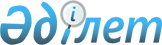 Еңбекшілдер аудандық мәслихатының 2014 жылғы 23 желтоқсандағы № С-35/2 "2015-2017 жылдарға арналған аудандық бюджет туралы" шешіміне өзгерістер енгізу туралыАқмола облысы Еңбекшілдер аудандық мәслихатының 2015 жылғы 10 қарашадағы № С-44/2 шешімі. Ақмола облысының Әділет департаментінде 2015 жылғы 27 қарашада № 5088 болып тіркелді      РҚАО-ның ескертпесі.

      Құжаттың мәтінінде түпнұсқаның пунктуациясы мен орфографиясы сақталған.

      Қазақстан Республикасының 2008 жылғы 4 желтоқсандағы Бюджет кодексінің 106 бабының 4 тармағына, Қазақстан Республикасының 2001 жылғы 23 қаңтардағы «Қазақстан Республикасындағы жергілікті мемлекеттік басқару және өзін-өзі басқару туралы» Заңының 6 бабының 1 тармағының 1) тармақшасына сәйкес, Еңбекшілдер аудандық мәслихаты ШЕШІМ ЕТТІ:



      1. Еңбекшілдер аудандық мәслихатының «2015-2017 жылдарға арналған аудандық бюджет туралы» 2014 жылғы 23 желтоқсандағы № С-35/2 (Нормативтік құқықтық актілерді мемлекеттік тіркеу тізілімінде № 4557 тіркелген, 2015 жылдың 16 қаңтарында «Жаңа дәуір» аудандық газетінде, 2015 жылдың 16 қаңтарында «Сельская новь» газетінде жарияланған) шешіміне келесі өзгерістер енгізілсін:



      1 тармақ жаңа редакцияда баяндалсын:



      «1. 2015-2017 жылдарға арналған аудандық бюджет 1, 2 және 3 қосымшаларға сәйкес, оның ішінде 2015 жылға келесі көлемдерде бекітілсін:



      1) кірістер – 2 544 865,3 мың теңге, оның ішінде:

      салықтық түсімдер – 732 088 мың теңге;

      салықтық емес түсімдер – 30 652 мың теңге;

      негізгі капиталды сатудан түсетін түсімдер – 5263 мың теңге;

      трансферттердің түсімдері – 1 776 862,3 мың теңге;



      2) шығындар – 2 520 930,1 мың теңге;



      3) таза бюджеттік кредит беру – 13 276 мың теңге, оның ішінде:

      бюджеттік кредиттер – 14 865 мың теңге;

      бюджеттік кредиттерді өтеу – 1589 мың теңге;



      4) қаржы активтерімен жасалатын операциялар бойынша сальдо – 25 130 теңге;



      5) бюджет тапшылығы (профицит) – -14 470,8 мың теңге;



      6) бюджет тапшылығын қаржыландыру (профицитті пайдалану) – 14 470,8 мың теңге.»;



      Көрсетілген шешімнің 1, 5 қосымшалары осы шешімнің 1, 2 қосымшаларына сәйкес жаңа редакцияда баяндалсын.



      2. Осы шешім Ақмола облысының Әділет департаментінде мемлекеттік тіркелген күнінен бастап күшіне енеді және 2015 жылдың 1 қаңтарынан бастап қолданысқа енгізіледі.      Аудандық мәслихат

      сессиясының төрағасы                       А.Бабаков      Аудандық мәслихат

      хатшысының

      міндетін атқарушы                          И.Магерко      КЕЛІСІЛДІ      Ақмола облысы

      Еңбекшілдер ауданының әкімі                А.Қиықов

      «10» қараша 2015 жыл

Еңбекшілдер аудандық мәслихатының

2015 жылғы 10 қарашадағы    

№ С-44/2 шешіміне       

1 қосымша           Еңбекшілдер аудандық мәслихатының

2014 жылғы 23 желтоқсандағы   

№ С-35/2 шешіміне       

1 қосымша            

2015 жылға арналған аудандық бюджет

Еңбекшілдер аудандық мәслихатының

2015 жылғы 10 қарашадағы    

№ С-44/2 шешіміне       

2 қосымша           Еңбекшілдер аудандық мәслихатының

2014 жылғы 23 желтоқсандағы   

№ С-35/2 шешіміне       

5 қосымша            

2015 жылға арналған республикалық бюджеттен берілетін нысаналы трансферттер мен кредиттер
					© 2012. Қазақстан Республикасы Әділет министрлігінің «Қазақстан Республикасының Заңнама және құқықтық ақпарат институты» ШЖҚ РМК
				СанатыСанатыСанатыСанатыСома,

мың теңгеСыныбыСыныбыСыныбыСома,

мың теңгеІшкі сыныбыІшкі сыныбыСома,

мың теңгеАтауыСома,

мың теңге123451. Түсімдер2544865,31Салықтық түсімдер7320881Табыс салығы89392Жеке табыс салығы89393Әлеуметтiк салық2627821Әлеуметтiк салық2627824Меншiкке салынатын салықтар4106301Мүлiкке салынатын салықтар3675043Жер салығы89774Көлiк құралдарына салынатын салық299495Бірыңғай жер салығы42005Тауарларға, жұмыстарға және қызметтерге салынатын iшкi салықтар479862Акциздер12783Табиғи және басқа да ресурстарды пайдаланғаны үшiн түсетiн түсiмдер370004Кәсiпкерлiк және кәсiби қызметтi жүргiзгенi үшiн алынатын алымдар97088Заңдық маңызы бар әрекеттерді жасағаны және (немесе) оған уәкілеттігі бар мемлекеттік органдар немесе лауазымды адамдар құжаттар бергені үшін алынатын міндетті төлемдер17511Мемлекеттік баж17512Салықтық емес түсiмдер306521Мемлекеттік меншіктен түсетін кірістер11711Мемлекеттік кәсіпорындардың таза кірісі бөлігінің түсімдері685Мемлекеттік меншiгінде мүлiктi жалға беруден түсетiн кiрiстер11007Мемлекеттік бюджеттен берілген кредиттер бойынша сыйақылар36Басқа да салықтық емес түсімдер294811Басқа да салықтық емес түсімдер294813Негізгі капиталды сатудан түсетін түсімдер52631Мемлекеттік мекемелерге бекітілген мемлекеттік мүлікті сату17201Мемлекеттік мекемелерге бекітілген мемлекеттік мүлікті сату17203Жердi және материалдық емес активтердi сату35431Жерді сату35022Материалдық емес активтерді сату414Трансферттердің түсімдері1776862,32Мемлекеттiк басқарудың жоғары тұрған органдарынан түсетiн трансферттер1776862,32Облыстық бюджеттен түсетiн трансферттер1776862,3Функционалдық топФункционалдық топФункционалдық топФункционалдық топФункционалдық топСома,

мың теңгеКіші функцияКіші функцияКіші функцияКіші функцияСома,

мың теңгеБюджеттік бағдарламалардың әкiмшiсiБюджеттік бағдарламалардың әкiмшiсiБюджеттік бағдарламалардың әкiмшiсiСома,

мың теңгеБағдарламаБағдарламаСома,

мың теңгеАтауыСома,

мың теңгеII. Шығындар2520930,101Жалпы сипаттағы мемлекеттiк қызметтер251414,61Мемлекеттiк басқарудың жалпы функцияларын орындайтын өкiлдi, атқарушы және басқа органдар211832,9112Аудан (облыстық маңызы бар қала) мәслихатының аппараты14261001Аудан (облыстық маңызы бар қала) мәслихатының қызметін қамтамасыз ету жөніндегі қызметтер13901003Мемлекеттік органның күрделі шығыстары360122Аудан (облыстық маңызы бар қала) әкімінің аппараты62969001Аудан (облыстық маңызы бар қала) әкімінің қызметін қамтамасыз ету жөніндегі қызметтер62489003Мемлекеттік органның күрделі шығыстары480123Қаладағы аудан, аудандық маңызы бар қала, кент, ауыл, ауылдық округ әкімінің аппараты134602,9001Қаладағы аудан, аудандық маңызы бар қала, кент, ауыл, ауылдық округ әкімінің қызметін қамтамасыз ету жөніндегі қызметтер133582,9022Мемлекеттік органның күрделі шығыстары10202Қаржылық қызмет748,4459Ауданның (облыстық маңызы бар қаланың) экономика және қаржы бөлімі748,4003Салық салу мақсатында мүлікті бағалауды жүргізу497010Жекешелендіру, коммуналдық меншікті басқару, жекешелендіруден кейінгі қызмет және осыған байланысты дауларды реттеу251,49Жалпы сипаттағы өзге де мемлекеттiк қызметтер38833,3459Ауданның (облыстық маңызы бар қаланың) экономика және қаржы бөлімі20355,6001Ауданның (облыстық маңызы бар қаланың) экономикалық саясатын қалыптастыру мен дамыту, мемлекеттік жоспарлау, бюджеттік атқару және коммуналдық меншігін басқару саласындағы мемлекеттік саясатты іске асыру жөніндегі қызметтер20052,6015Мемлекеттік органның күрделі шығыстары303458Ауданның (облыстық маңызы бар қаланың) тұрғын үй-коммуналдық шаруашылығы, жолаушылар көлігі және автомобиль жолдары бөлімі10647001Жергілікті деңгейде тұрғын үй-коммуналдық шаруашылығы, жолаушылар көлігі және автомобиль жолдары саласындағы мемлекеттік саясатты іске асыру жөніндегі қызметтер10647494Ауданның (облыстық маңызы бар қаланың) кәсіпкерлік және өнеркәсіп бөлімі7830,7001Жергілікті деңгейде кәсіпкерлікті және өнеркәсіпті дамыту саласындағы мемлекеттік саясатты іске асыру жөніндегі қызметтер7830,702Қорғаныс61901Әскери мұқтаждар2190122Аудан (облыстық маңызы бар қала) әкімінің аппараты2190005Жалпыға бірдей әскери міндетті атқару шеңберіндегі іс-шаралар21902Төтенше жағдайлар жөнiндегi жұмыстарды ұйымдастыру4000122Аудан (облыстық маңызы бар қала) әкімінің аппараты4000006Аудан (облыстық маңызы бар қала) ауқымындағы төтенше жағдайлардың алдын алу және оларды жою400003Қоғамдық тәртіп, қауіпсіздік, құқықтық, сот, қылмыстық-атқару қызметі4009Қоғамдық тәртіп және қауіпсіздік саласындағы өзге де қызметтер400458Ауданның (облыстық маңызы бар қаланың) тұрғын үй-коммуналдық шаруашылығы, жолаушылар көлігі және автомобиль жолдары бөлімі400021Елдi мекендерде жол қозғалысы қауiпсiздiгін қамтамасыз ету40004Бiлiм беру1726525,21Мектепке дейiнгі тәрбие және оқыту74137464Ауданның (облыстық маңызы бар қаланың) білім бөлімі74137009Мектепке дейінгі тәрбие мен оқыту ұйымдарының қызметін қамтамасыз ету33810040Мектепке дейінгі білім беру ұйымдарында мемлекеттік білім беру тапсырысын іске асыруға403272Бастауыш, негізгі орта және жалпы орта білім беру1242707,3464Ауданның (облыстық маңызы бар қаланың) білім бөлімі1231998,3003Жалпы білім беру1211616006Балаларға қосымша білім беру20382,3465Ауданның (облыстық маңызы бар қаланың) дене шынықтыру және спорт бөлімі10709017Балалар мен жасөспірімдерге спорт бойынша қосымша білім беру107094Техникалық және кәсіптік, орта білімнен кейінгі білім беру25364,5464Ауданның (облыстық маңызы бар қаланың) білім бөлімі25364,5018Кәсіптік оқытуды ұйымдастыру25364,59Бiлiм беру саласындағы өзге де қызметтер384316,4464Ауданның (облыстық маңызы бар қаланың) білім бөлімі43458,4001Жергілікті деңгейде білім беру саласындағы мемлекеттік саясатты іске асыру жөніндегі қызметтер9832,5005Ауданның (облыстық маңызы бар қаланың) мемлекеттік білім беру мекемелер үшін оқулықтар мен оқу-әдiстемелiк кешендерді сатып алу және жеткізу14359007Аудандық (қалалық) ауқымдағы мектеп олимпиадаларын және мектептен тыс іс-шараларды өткiзу370,5015Жетім баланы (жетім балаларды) және ата-аналарының қамқорынсыз қалған баланы (балаларды) күтіп-ұстауға қамқоршыларға (қорғаншыларға) ай сайынғы ақшалай қаражат төлемі8734029Балалар мен жасөспірімдердің психикалық денсаулығын зерттеу және халыққа психологиялық-медициналық-педагогикалық консультациялық көмек көрсету7409067Ведомстволық бағыныстағы мемлекеттік мекемелерінің және ұйымдарының күрделі шығыстары2753,4467Ауданның (облыстық маңызы бар қаланың) құрылыс бөлімі340858037Білім беру объектілерін салу және реконструкциялау34085806Әлеуметтiк көмек және әлеуметтiк қамсыздандыру80191,32Әлеуметтiк көмек49558,9451Ауданның (облыстық маңызы бар қаланың) жұмыспен қамту және әлеуметтік бағдарламалар бөлімі49558,9002Жұмыспен қамту бағдарламасы5415005Мемлекеттік атаулы әлеуметтік көмек21006Тұрғын үйге көмек көрсету2381007Жергілікті өкілетті органдардың шешімі бойынша мұқтаж азаматтардың жекелеген топтарына әлеуметтік көмек9824010Үйден тәрбиеленіп оқытылатын мүгедек балаларды материалдық қамтамасыз ету178,6015Зейнеткерлер мен мүгедектерге әлеуметтiк қызмет көрсету аумақтық орталығы1384401618 жасқа дейінгі балаларға мемлекеттік жәрдемақылар2712,3017Мүгедектерді оңалту жеке бағдарламасына сәйкес, мұқтаж мүгедектерді міндетті гигиеналық құралдармен және ымдау тілі мамандарының қызмет көрсетуін, жеке көмекшілермен қамтамасыз ету4430023Жұмыспен қамту орталықтарының қызметін қамтамасыз ету694052Ұлы Отан соғысындағы Жеңістің жетпіс жылдығына арналған іс-шараларды өткізу100599Әлеуметтiк көмек және әлеуметтiк қамтамасыз ету салаларындағы өзге де қызметтер30632,4451Ауданның (облыстық маңызы бар қаланың) жұмыспен қамту және әлеуметтік бағдарламалар бөлімі29988,4001Жергілікті деңгейде халық үшін әлеуметтік бағдарламаларды жұмыспен қамтуды қамтамасыз етуді іске асыру саласындағы мемлекеттік саясатты іске асыру жөніндегі қызметтер14788021Мемлекеттік органның күрделі шығыстары120011Жәрдемақыларды және басқа да әлеуметтік төлемдерді есептеу, төлеу мен жеткізу бойынша қызметтерге ақы төлеу240025Өрлеу жобасы бойынша келісілген қаржылай көмекті енгізу13983,1050Мүгедектердің құқықтарын қамтамасыз ету және өмір сүру сапасын жақсарту жөніндегі іс-шаралар жоспарын іске асыру857,3458Ауданның (облыстық маңызы бар қаланың) тұрғын үй-коммуналдық шаруашылығы, жолаушылар көлігі және автомобиль жолдары бөлімі644050Мүгедектердің құқықтарын қамтамасыз ету және өмір сүру сапасын жақсарту жөніндегі іс-шаралар жоспарын іске асыру64407Тұрғын үй-коммуналдық шаруашылық125526,21Тұрғын үй шаруашылығы3091458Ауданның (облыстық маңызы бар қаланың) тұрғын үй-коммуналдық шаруашылығы, жолаушылар көлігі және автомобиль жолдары бөлімі846003Мемлекеттік тұрғын үй қорының сақталуын ұйымдастыру246004Азаматтардың жекелеген санаттарын тұрғын үймен қамтамасыз ету600464Ауданның (облыстық маңызы бар қаланың) білім бөлімі2245026Жұмыспен қамту 2020 жол картасы бойынша қалаларды және ауылдық елді мекендерді дамыту шеңберінде объектілерді жөндеу22452Коммуналдық шаруашылық95786,9123Қаладағы аудан, аудандық маңызы бар қала, кент, ауыл, ауылдық округ әкімінің аппараты69,9014Елді мекендерді сумен жабдықтауды ұйымдастыру69,9458Ауданның (облыстық маңызы бар қаланың) тұрғын үй-коммуналдық шаруашылығы, жолаушылар көлігі және автомобиль жолдары бөлімі68717012Сумен жабдықтау және су бұру жүйесінің жұмыс істеуі14659026Ауданның (облыстық маңызы бар қаланың) коммуналдық меншігіндегі жылу жүйелерін қолдануды ұйымдастыру54058467Ауданның (облыстық маңызы бар қаланың) құрылыс бөлімі27000058Елді мекендердегі сумен жабдықтау және су бұру жүйелерін дамыту270003Елді-мекендерді абаттандыру26648,3123Қаладағы аудан, аудандық маңызы бар қала, кент, ауыл, ауылдық округ әкімінің аппараты21248,3008Елді мекендердегі көшелерді жарықтандыру10643,1009Елді мекендердің санитариясын қамтамасыз ету4872011Елді мекендерді абаттандыру мен көгалдандыру5733,2458Ауданның (облыстық маңызы бар қаланың) тұрғын үй-коммуналдық шаруашылығы, жолаушылар көлігі және автомобиль жолдары бөлімі5400016Елді мекендердің санитариясын қамтамасыз ету3400018Елді мекендерді абаттандыру және көгалдандыру200008Мәдениет, спорт, туризм және ақпараттық кеңістiк1288751Мәдениет саласындағы қызмет47246455Ауданның (облыстық маңызы бар қаланың) мәдениет және тілдерді дамыту бөлімі47246003Мәдени-демалыс жұмысын қолдау472462Спорт15511465Ауданның (облыстық маңызы бар қаланың) дене шынықтыру және спорт бөлімі15511001Жергілікті деңгейде дене шынықтыру және спорт саласындағы мемлекеттік саясатты іске асыру жөніндегі қызметтер10606006Аудандық (облыстық маңызы бар қалалық) деңгейде спорттық жарыстар өткiзу412007Әртүрлi спорт түрлерi бойынша аудан (облыстық маңызы бар қала) құрама командаларының мүшелерiн дайындау және олардың облыстық спорт жарыстарына қатысуы44933Ақпараттық кеңiстiк45583,4455Ауданның (облыстық маңызы бар қаланың) мәдениет және тілдерді дамыту бөлімі34543,4006Аудандық (қалалық) кiтапханалардың жұмыс iстеуi30019,4007Мемлекеттік тілді және Қазақстан халықтарының басқа да тілдерін дамыту4524456Ауданның (облыстық маңызы бар қаланың) ішкі саясат бөлімі11040002Мемлекеттік ақпараттық саясат жүргізу жөніндегі қызметтер110409Мәдениет, спорт, туризм және ақпараттық кеңiстiктi ұйымдастыру жөнiндегi өзге де қызметтер20534,6455Ауданның (облыстық маңызы бар қаланың) мәдениет және тілдерді дамыту бөлімі6778001Жергілікті деңгейде тілдерді және мәдениетті дамыту саласындағы мемлекеттік саясатты іске асыру жөніндегі қызметтер6778456Ауданның (облыстық маңызы бар қаланың) ішкі саясат бөлімі13756,6001Жергілікті деңгейде ақпарат, мемлекеттілікті нығайту және азаматтардың әлеуметтік сенімділігін қалыптастыру саласында мемлекеттік саясатты іске асыру жөніндегі қызметтер8699,6003Жастар саясаты саласында іс-шараларды іске асыру505710Ауыл, су, орман, балық шаруашылығы, ерекше қорғалатын табиғи аумақтар, қоршаған ортаны және жануарлар дүниесін қорғау, жер қатынастары797321Ауыл шаруашылығы30408459Ауданның (облыстық маңызы бар қаланың) экономика және қаржы бөлімі3648099Мамандардың әлеуметтік көмек көрсетуі жөніндегі шараларды іске асыру3648462Ауданның (облыстық маңызы бар қаланың) ауыл шаруашылығы бөлімі12201001Жергілікті деңгейде ауыл шаруашылығы саласындағы мемлекеттік саясатты іске асыру жөніндегі қызметтер11965006Мемлекеттік органның күрделі шығыстары236473Ауданның (облыстық маңызы бар қаланың) ветеринария бөлімі14559001Жергілікті деңгейде ветеринария саласындағы мемлекеттік саясатты іске асыру жөніндегі қызметтер11099007Қаңғыбас иттер мен мысықтарды аулауды және жоюды ұйымдастыру535008Алып қойылатын және жойылатын ауру жануарлардың, жануарлардан алынатын өнімдер мен шикізаттың құнын иелеріне өтеу2604010Ауыл шаруашылығы жануарларын сәйкестендіру жөніндегі іс-шараларды өткізу3216Жер қатынастары7950463Ауданның (облыстық маңызы бар қаланың) жер қатынастары бөлімі7950001Аудан (облыстық маңызы бар қала) аумағында жер қатынастарын реттеу саласындағы мемлекеттік саясатты іске асыру жөніндегі қызметтер7830007Мемлекеттік органның күрделі шығыстары1209Ауыл, су, орман, балық шаруашылығы, қоршаған ортаны қорғау және жер қатынастары саласындағы басқа да қызметтер41374473Ауданның (облыстық маңызы бар қаланың) ветеринария бөлімі41374011Эпизоотияға қарсы іс-шаралар жүргізу4137411Өнеркәсіп, сәулет, қала құрылысы және құрылыс қызметі196372Сәулет, қала құрылысы және құрылыс қызметі19637467Ауданның (облыстық маңызы бар қаланың) құрылыс бөлімі12722001Жергілікті деңгейде құрылыс саласындағы мемлекеттік саясатты іске асыру жөніндегі қызметтер12722468Ауданның (облыстық маңызы бар қаланың) сәулет және қала құрылысы бөлімі6915001Жергілікті деңгейде сәулет және қала құрылысы саласындағы мемлекеттік саясатты іске асыру жөніндегі қызметтер691512Көлiк және коммуникация73340,91Автомобиль көлiгi73340,9123Қаладағы аудан, аудандық маңызы бар қала, кент, ауыл, ауылдық округ әкімінің аппараты1020013Аудандық маңызы бар қалаларда, кенттерде, ауылдарда, ауылдық округтерде автомобиль жолдарының жұмыс істеуін қамтамасыз ету1020458Ауданның (облыстық маңызы бар қаланың) тұрғын үй-коммуналдық шаруашылығы, жолаушылар көлігі және автомобиль жолдары бөлімі72320,9023Автомобиль жолдарының жұмыс істеуін қамтамасыз ету72320,913Басқалар10490,83Кәсiпкерлiк қызметтi қолдау және бәсекелестікті қорғау82494Ауданның (облыстық маңызы бар қаланың) кәсіпкерлік және өнеркәсіп бөлімі82006Кәсіпкерлік қызметті қолдау829Басқалар10408,8123Қаладағы аудан, аудандық маңызы бар қала, кент, ауыл, ауылдық округ әкімінің аппараты10408,7040"Өңірлерді дамыту" бағдарламасы шеңберінде өңірлерді экономикалық дамытуға жәрдемдесу бойынша шараларды іске асыру10408,7459Ауданның (облыстық маңызы бар қаланың) экономика және қаржы бөлімі0,1012Ауданның (облыстық маңызы бар қаланың) жергілікті атқарушы органының резерві0,114Борышқа қызмет көрсету31Борышқа қызмет көрсету3459Ауданның (облыстық маңызы бар қаланың) экономика және қаржы бөлімі3021Жергілікті атқарушы органдардың облыстық бюджеттен қарыздар бойынша сыйақылар мен өзге де төлемдерді төлеу бойынша борышына қызмет көрсету315Трансферттер18604,11Трансферттер18604,1459Ауданның (облыстық маңызы бар қаланың) экономика және қаржы бөлімі18604,1006Нысаналы пайдаланылмаған (толық пайдаланылмаған) трансферттерді қайтару18604,1III. Таза бюджеттiк кредит беру13276Бюджеттiк кредиттер1486510Ауыл, су, орман, балық шаруашылығы, ерекше қорғалатын табиғи аумақтар, қоршаған ортаны және жануарлар дүниесін қорғау, жер қатынастары148651Ауыл шаруашылығы14865459Ауданның (облыстық маңызы бар қаланың) экономика және қаржы бөлімі14865018Мамандарды әлеуметтік қолдау шараларын іске асыруға берілетін бюджеттік кредиттер148655Бюджеттік кредиттерді өтеу15891Бюджеттік кредиттерді өтеу15891Мемлекеттік бюджеттен берілген бюджеттік кредиттерді өтеу1589IV. Қаржы активтерiмен жасалатын операциялар бойынша сальдо2513013Басқалар251309Басқалар25130458Ауданның (облыстық маңызы бар қаланың) тұрғын үй-коммуналдық шаруашылығы, жолаушылар көлігі және автомобиль жолдары бөлімі25130065Заңды тұлғалардың жарғылық капиталын қалыптастыру немесе ұлғайту25130V. Бюджет тапшылығы (профицит)-14470,8VI. Бюджет тапшылығын қаржыландыру (профицитті пайдалану)14470,87Қарыздар түсімі148651Мемлекеттік ішкі қарыздар148652Қарыз алу келісім-шарттары1486516Қарыздарды өтеу15891Қарыздарды өтеу1589459Ауданның (облыстық маңызы бар қаланың) экономика және қаржы бөлімі1589005Жергілікті атқарушы органның жоғары тұрған бюджет алдындағы борышын өтеу15898Пайдаланатын бюджет қаражатының қалдықтары1194,81Бюджет қаражаты қалдықтары1194,81Бюджет қаражатының бос қалдықтары1194,801Бюджет қаражатының бос қалдықтары1194,8АтауыСома,

мың теңге12Барлығы212967,3Ағымдағы нысаналы трансферттер198 102,3оның ішінде:Мемлекеттік мекемелердің мемлекеттік қызметшілері болып табылмайтын жұмыскерлеріне, сондай-ақ жергілікті бюджеттерден қаржыландырылатын мемлекеттік қазыналық кәсіпорындардың жұмыскерлеріне лауазымдық айлықақыларына ерекше еңбек жағдайлары үшін ай сайынғы үстемақы төлеуге 96902Ауданның білім бөлімі74369Мектепке дейінгі білім беру ұйымдарында мемлекеттік білім беру тапсырысын іске асыруға40327Үш деңгейлі жүйе бойынша біліктілігін арттырудан өткен мұғалімдерге еңбекақыны көтеруге34042Ауданның жұмыспен қамту және әлеуметтік бағдарламалар бөлімі21661,3Өрлеу жобасы бойынша келісілген қаржылай көмекті енгізуге12782Мүгедектерді міндетті гигиеналық құралдармен қамтамасыз ету нормаларын көбейтуге857,3Ұлы Отан соғысындағы Жеңістің 70 жылдығына арналған іс- шараларды өткізуге6984Азаматтық хал актілерін тіркеуді бойынша жергілікті атқарушы органдардың штаттық санын көбейтуге1210Ауданның тұрғын үй-коммуналдық шаруашылығы, жолаушылар көлігі және автомбиль жолдары бөлімі644Мүгедектерге қызмет көрсетуге бағдарланған ұйымдар орналасқан жерлерде жол белгілерін және нұсқауларды орнатуға күтіп-ұстауға71Мүгедектерге қызмет көрсетуге бағдарланған ұйымдар орналасқан жерлерде жояу жол жүргіншілерінің жолдан өту орындарына дыбыстық және қондырғыларды орнықтыруға күтіп-ұстауға573Ветеринария бөлімі4354Агроөнеркәсіп кешенінің жергілікті атқарушы органдардың штаттық санын көбейтуге4354Дамытуға арналған нысаналы трансферттер0Бюджеттік кредиттер14865Ауданның экономика және қаржы бөлімі14865Мамандарды әлеуметтік қолдау шараларын іске асыру үшін жергілікті атқарушы органдарға берілетін бюджеттік кредиттер14865